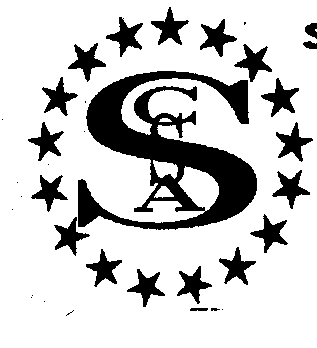 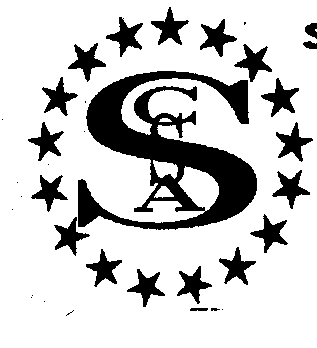                                                        ABN :- 33 170 758 816EXECUTIVE OFFICER: DENNIS MAKALING                                                 TELEPHONE: 0428328531111 JASPER RD, BENTLEIGH                                 EMAIL: dmakaling@olsh.vic.edu.auThe following report proforma needs to be completed after each  Carnival or Tournament has been completed and sent to the Executive Officer. This should be returned  with a copy  of the results  within 2 weeks of the event finishing. Please comment on each area to provide feedback to the SCSA Executive committee.EVENT NAME :-  DATE:- VENUE AND LOCATION:- STANDARD OF THE VENUE:- Comment:- FACILITIES FOR STAFF AND STUDENTS  (including toilets etc)Circle:-    POOR FAIR GOOD EXCELLENTCommentVENUE STAFF (were they helpful, etc):FIRST AID (comment needed):REPORT OF ANY MAJOR ACCIDENT INCIDENCES:-REFEREES / UMPIRES:- TROPHIES/ PENNANTS/MEDALS/ AWARDS:-CANTEEN / CATERING:-OFFICIALS:- PROGRAM:- REPORT OF ANY INCIDENTS:-RUBBISH AND STATE OF THE VENUE AT THE END OF THE DAY: OVERALL SUCCESS OF THE DAY: + IMPROVEMENTS & SUGGESTIONS  TO BE  MADE FOR FUTURE   TOURNAMENTS  /CARNIVAL: 